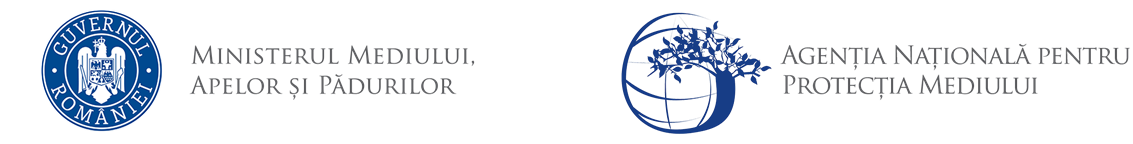 AGENȚIA PENTRU PROTECȚIA MEDIULUI CLUJDECIZIA ETAPEI DE ÎNCADRARENr. DRAFT din 07.03.2024Ca urmare a solicitării de emitere a acordului de mediu adresate de HORACE LOGISTIC SRL pentru PAROHIA REFORMATĂ LUNA DE SUS și HORACE LOGISTIC SRL  cu sediul/domiciliul în municipiul Cluj-Napoca, str. Mihai Românul, nr. 61, județul Cluj, înregistrată la APM Cluj cu nr. 8132/03.04.2023, în baza:Legii nr. 292/2008 privind evaluarea impactului anumitor proiecte publice şi private asupra mediului, cu modificările şi completările şi ulterioare;Ordonanţei de Urgenţă a Guvernului nr. 57/2007 privind regimul ariilor naturale protejate, conservarea habitatelor naturale, a florei şi faunei sǎlbatice, aprobată prin Legea nr. 49/2011, cu modificările și completările ulterioare, Prevederilor art. 48 din Legea apelor nr. 107/1996, cu modificarile si completarile ulterioare;Agentia Pentru Protectia Mediului Cluj decide, ca urmare a completărilor depuse cu nr. 10490/04.05.2023, nr. 11998/23.05.2023, nr. 12986/06.06.2023, nr. 13265/08.06.2023, nr. 14523/22.06.2023, nr. 2108/02.02.2024, nr. 2184/02.02.2024, nr. 3826/20.02.2024, nr. 5109/01.03.2024 și nr. 5551/06.03.2024 și a consultărilor desfăşurate în cadrul şedinţei Comisiei de Analiză Tehnică din data de 20.06.2023, că proiectul „Amplasare stație GPL și spălătorie self service, racorduri și branșamente”  propus a fi realizat în sat Luna de Sus, CF nr. 65680 Florești, comuna Florești, judeţul Cluj, nu se supune evaluării impactului asupra mediului.    Justificarea prezentei decizii:I. Motivele pe baza carora s-a stabilit neefectuarea evaluarii impactului asupra mediului:a) proiectul se incadrează în prevederile Legii nr. 292/2018 privind evaluarea impactului anumitor proiecte publice şi private asupra mediului, fiind încadrat în anexa nr. 2, la punctul 6. c) instalații de depozitare a produselor petroliere, petrochimice și chimice, altele decât cele prevăzute în anexa nr. 1,  în categoria proiectelor cu potenţial impact asupra mediului, pentru care trebuie stabilită necesitatea efectuării impactului asupra mediului.b) Proiectul se încadrează în reglementările PUG Florești, aprobat prin HCL nr. 06/11.01.2015, completat prin hotărârile ulterioare.Conform Certificatului de Urbanism nr. 224 din 29.03.2023, emis de Primăria comunei Florești:Imobilul este situat în intravilanul comunei, fiind domeniul privat;destinație:  zonă spații plantate, agement propuse – pe bază de pus, subzonă spațiii verzi propuse;folosința actuală: arabil;suprafață: 4168 mp, conform extrasului CF 65680 Florești;c) la evaluarea proiectului au fost luate în considerare criteriile prevăzute în Anexa nr. 3 din Legea nr. 292/2018 privind evaluarea impactului anumitor proiecte publice şi private asupra mediului;d) realizarea şi utilizarea investiţiei propuse nu prevede utilizarea de substanţe toxice sau periculoase şi nu implică generarea de emisii semnificative în mediu;e) prin soluţiile constructive adoptate şi prin modul de operare se propun măsuri pentru protecţia factorilor de mediu;f) sunt prevăzute măsuri pentru gestionarea corespunzătoare a deşeurilor generate în perioada de realizare/funcţionare; deşeurile generate atât în faza de execuţie cât şi în perioada de funcţionare a proiectului vor fi în cantităţi reduse si se vor elimina cu firma autorizata;g) investiţia propusă nu se cumulează cu alte proiecte existente sau aprobate;h) proiectul este de amploare redusă;i)  nu sunt afectate zone de pădure sau cu folosință specială;j) pe parcursul derulării procedurii nu au fost formulate observații din partea publicului referitoare la realizarea protectului.II. Motivele pe baza cărora s-a stabilit neefectuarea evaluării adecvate:a) amplasamentul  nu intră sub incidenţa art. 28 din Ordonanţa de urgenţă a Guvernului nr. 57/2007 privind regimul ariilor naturale protejate, conservarea habitatelor naturale, a florei şi faunei sălbatice, aprobată cu modificări şi completări prin Legea nr. 49/2011, cu modificările şi completările ulterioareIII. Motivele pe baza cărora s-a stabilit neefectuarea evaluării impactului asupra corpurilor de apă:a) proiectul propus intră sub incidența prevederilor art. 48 si 54 din Legea apelor nr. 107/1996, cu modificarile si completarile ulterioare;b) conform Deciziei nr. 295/CJ din 02.02.2024, emisă de ANAR, ABA Someș-Tisa, nu este necesară elaborarea SEICA întrucât lucrările propuse vor fi cu impact local asupra corpului de apă de suprafață Fenes și afluenți.IV. Caracteristicile proiectuluiAmplasament: proiectul este situat în intravilanul localității Luna de Sus, terenul având o suprafață totală de 4168 mp. Propunere: Proiectul propune amplasarea unei spălătorii self service (cu fise), cu regim de înălțime P, fiind compusă din 4 boxe despărțite prin panouri despărțitori metalici și un spațiu tehnic pe structură metalică. Totodată, se propune amplasarea unei stații GPL (suprateran), compusă din: recipient stocare GPL, pompă centrifucă pentru vehicularea GPL, pompa de distribuție GPL la autovehicule, racorduri de încărcare GPL. Imobilul propus va avea o suprafață construită de 160 mp, spațiile verzi vor ocupa o suprafață de 3717,75 mp, iar suprafața aferentă spațiilor pavate și a parcărilor va fi de 254,25 mp. Vor fi prevăzute un număr total de 7 locuri de parcare. Utilități:alimentarea cu apă va fi realizată din rețeaua publică de distribuție;apele uzate de la boxele spălătoriei vor fi colectate prin intermediul unei rețele de canalizare, trecute printr-un separator de hidrocarburi și colectate în 2 bazine vidanjabile cu capacitatea de 10 mc fiecare.Apele pluviale impurificate cu hidrocarburi vor fi dirijate prin rigole spre sepatarotul de hidrocarburi, urmând a fi evacuate în bazinele vidanjabile.V. Măsurile și condiţiile de realizare a proiectului pentru evitarea sau prevenirea eventualelor efecte negative semnificative asupra mediului:se vor lua toate măsurile necesare pentru evitarea poluării factorilor de mediu sau prejudicierea stării de sănătate sau confort a populaţiei prin producere de praf şi zgomot, fiind obligatoriu să se respecte normele, standardele şi legislaţia privind protecţia mediului, în vigoare;utilizarea exclusiv a terenurilor stabilite pentru amplasarea organizării de şantier; se interzice afectarea sub orice formă a vecinătăţilor amplasamentului analizat; se vor restrânge la minim suprafeţele ocupate temporar în timpul perioadei de construcţie şi se vor delimita zonele de lucru prin indicatoare vizibile;luarea măsurilor asiguratorii pentru stabilitatea terenului din vecinatate şi a construcţiilor existente, indiferent de stadiul de realizare a proiectului;delimitarea zonelor de lucru pentru prevenirea/minimalizarea distrugerii suprafeţelor vegetale din vecinătatea obiectivelor; manipularea materialelor de construcții se va face numai în spațiul destinat lucrărilor;stropirea solului în fazele de pregătire prin decopertare/săpături/excavări în vederea evitării emisiilor de pulberi în perioadele cu vânt;asigurarea unei umidități adecvate a materialului excavat/transportat/împrăștiar și a deșeurilor de construcții depozitate temporar, în perioadele lipsite de precipitații;soluţia umectării se va avea ȋn vedere şi la nivelul drumurilor parcelelor neasfaltate, prin aceasta asigurându-se o reducere considerabilă a debitelor de particule emise ca urmare a traficului utilajelor sau a acţiunii vântului;diminuarea la minimum a înălţimii de descărcare a materialelor care pot genera emisii de praf și evitarea desfăşurării lucrărilor cu emisii de praf ȋn perioade cu vânt puternic;evitarea depozitării materialelor de construcții/utilajelor/deșeurilor pe terenurile din jurul amplasamentului;respectarea căilor de acces pentru utilaje și mijloace de transport;asigurarea transportului şi manipulării materialelor de construcţie pentru evitarea pierderilor din utilajele de transport; mijloacele de transport pentru materiale vor fi prevăzute cu prelată pentru evitarea ȋmprăştierii de particule cu ajutorul vântului;circulaţia cu viteză redusă pe drumul de acces şi secţiunile de drum nemodernizat pe care se desfăşoară transportul materialelor pentru reducerea antrenării particulelor de praf;aplicarea unor tehnologii de execuţie moderne, a unor materiale puţin agresive pentru mediu şi a unei mecanizări avansate, cu generare minimă de deşeuri;amenajarea de spaţii pentru stocarea temporară a deşeurilor rezultate din lucrările efectuate; colectarea selectivă şi controlată a deşeurilor şi eliminarea/valorificarea acestora prin firme autorizate şi specializate pe bază de contract;depozitarea temporară a deşeurilor pulverulente se va face în recipienţi/saci, pentru evitarea împrăştierii acestora în mediu;se interzice depozitarea deșeurilor de orice fel în mod neorganziat pe sol; se vor evita orice scurgeri accidentale pe sol;depozitarea materialelor/utilajelor/sculelor numai în locuri special amenajate, pentru asigurarea protecției factorilor de mediu;folosirea de utilaje performante care nu produc pierderi de substanţe poluante în timpul funcţionării; întreţinerea tehnică a mijloacelor auto şi utilajelor folosite pentru a se evita pierderile substanţelor petroliere şi a uleiurilor; stabilirea unui program adecvat prin care sursa de zgomot şi vibraţii să fie redusă ȋn timp şi ȋn intensitate;organizarea activităţilor şi operaţiilor generatoare de zgomot pe timpul zilei, cu evitarea cumulării emisiilor de zgomot prin utilizarea simultana a mai multor echipamente care au asociate emisii sonore importante; oprirea motoarelor utilajelor şi/sau autoutilitarelor pe durata pauzelor şi ȋn perioadele ȋn care nu sunt implicate ȋn activitate, pentru diminuarea poluării aerului;refacerea la starea iniţială a terenurilor ocupate temporar, la finalizarea lucrărilor;respectarea condiților impuse prin actele de reglementare emise de alte autorități;se vor respecta prevederilor legislației în vigoare;titularul proiectului are obligația de a notifica în scris APM Cluj despre orice modificare sau extindere a proiectului survenită după emiterea deciziei etapei de încadrare, înainte de producerea modificării;evitarea degradării zonelor învecinate amplasamentului prin staționarea utilajelor, efectuarea reparațiilor acestora etc.;respectarea condițiilor impuse prin avizul nr. xx din xx.xx.2024, emis de ANAR, ABA Someș-Tisa:în perioada de execuție a lucrărilor se vor lua toate măsurile ce se impun pentru evitarea poluării apelor, pentru protecția factorilor de meidu, pentru prevenirea și combaterea poluărilor accidentale, în special cu produse petroliere ca urmare a exploatării utilajelor tehnologice;orice modificare față de Documentația tehnică și Proiect, vizată spre neschimbare, care ar putea interveni pe parcursul lucrărilor va fi adusă la cunoștiință emitentului avizului de gospodărire a apelor, responsabilitate care revine proiectantului;dacă prin execuția lucrărilor se va intersecta freaticul și vor fi generate ape din epuisment, se va prezenta către SGA Cluj soluția de evacuare și depozitare a acestora;se vor respecta prevederile și condițiile HG 714/2022 pentru sistemele individuale adecvate;începerea execuției se va anunța obligatoriu cu 10 zile înainte la Sistemul de Gopodărire a Apelor Cluj;recepția lucrărilor se va realiza obligatoriu în prezența delegatului Sistemului de Gospodărire a Apelor Cluj; Prezenta decizie este valabilă pe toată perioada de realizare a proiectului, iar în situația în care intervin elemente noi, necunoscute la data emiterii prezentei decizii, sau se modifică condițiile care au stat la baza emiterii acesteia, titularul proiectului are obligația de a notifica autoritatea competentă emitentă.Orice persoană care face parte din publicul interesat și care se consideră vătămată într-un drept al său ori într-un interes legitim se poate adresa instanței de contencios administrativ competente pentru a ataca, din punct de vedere procedural sau substanțial, actele, deciziile ori omisiunile autorității publice competente care fac obiectul participării publicului, inclusiv aprobarea de dezvoltare, potrivit prevederilor Legii contenciosului administrativ nr. 554/2004, cu modificările și completările ulterioare.Se poate adresa instanței de contencios administrativ competente și orice organizație neguvernamentală care îndeplinește condițiile prevăzute la art. 2 din Legea nr. 292/2018 privind evaluarea impactului anumitor proiecte publice și private asupra mediului, considerându-se că acestea sunt vătămate într-un drept al lor sau într-un interes legitim.Actele sau omisiunile autorității publice competente care fac obiectul participării publicului se atacă în instanță odată cu decizia etapei de încadrare, cu acordul de mediu ori, după caz, cu decizia de respingere a solicitării de emitere a acordului de mediu, respectiv cu aprobarea de dezvoltare sau, după caz, cu decizia de respingere a solicitării aprobării de dezvoltare.Înainte de a se adresa instanței de contencios administrativ competente, persoanele prevăzute la art. 21 din Legea nr. 292/2018 privind evaluarea impactului anumitor proiecte publice și private asupra mediului au obligația să solicite autorității publice emitente a deciziei prevăzute la art. 21 alin. (3) sau autorității ierarhic superioare revocarea, în tot sau în parte, a respectivei decizii. Solicitarea trebuie înregistrată în termen de 30 de zile de la data aducerii la cunoștința publicului a deciziei.Autoritatea publică emitentă are obligația de a răspunde la plângerea prealabilă prevăzută la art. 22 alin. (1) în termen de 30 de zile de la data înregistrării acesteia la acea autoritate.Procedura de soluționare a plângerii prealabile prevăzută la art. 22 alin. (1) este gratuită și trebuie să fie echitabilă, rapidă și corectă.Prezenta decizie poate fi contestată în conformitate cu prevederile Legii nr. 292/2018 privind evaluarea impactului anumitor proiecte publice și private asupra mediului și ale Legii nr. 554/2004, cu modificările și completările ulterioare.DIRECTOR EXECUTIVdr. ing. GRIGORE CRĂCIUNŞef Serviciu  AAA                                                                       Șef serviciu CFM         ing. Anca CÎMPEAN                                                                      ADINA SOCACIUÎntocmit:cons. Simona-Diana MORARIU                                                      cons. Romina LEOCA07.03.2024